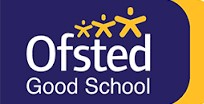 STAKESBY PRIMARY ACADEMY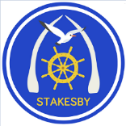 NEWSLETTER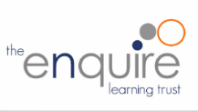 Friday 16th September 2022STAKESBY PRIMARY ACADEMYNEWSLETTERFriday 16th September 2022	          STAR OF THE WEEK                                              	          STAR OF THE WEEK                                              INFORMATION FROM THE PRICIPALDear Parents, Carers and Families,This half term we are focusing on our school value of commitment. In assembly, we shared the ways in which Queen Elizabeth II upheld this value throughout her reign, and also looked at how sports stars need unwavering commitment to achieve their goals. We explored how the commitment shown by Dan Burn helped him achieve his goal (those Newcastle United fans among you may be familiar with his story!) and we set long and short-term goals for ourselves.I have been particularly impressed with the commitment shown by our cross country team who have practised throughout their lunchtimes this week ahead of today's competition. We have never taken so many pupils to one event before and it has made us immensely proud that such a large number of children want to represent Stakesby. We will share the results of today's races with you as soon as we have them.School will be closed on Monday as a mark of respect for Queen Elizabeth II and we look forward to seeing you again on Tuesday.Miss Robson - Principale.robson@stakesbyschool.netINFORMATION FROM THE PRICIPALDear Parents, Carers and Families,This half term we are focusing on our school value of commitment. In assembly, we shared the ways in which Queen Elizabeth II upheld this value throughout her reign, and also looked at how sports stars need unwavering commitment to achieve their goals. We explored how the commitment shown by Dan Burn helped him achieve his goal (those Newcastle United fans among you may be familiar with his story!) and we set long and short-term goals for ourselves.I have been particularly impressed with the commitment shown by our cross country team who have practised throughout their lunchtimes this week ahead of today's competition. We have never taken so many pupils to one event before and it has made us immensely proud that such a large number of children want to represent Stakesby. We will share the results of today's races with you as soon as we have them.School will be closed on Monday as a mark of respect for Queen Elizabeth II and we look forward to seeing you again on Tuesday.Miss Robson - Principale.robson@stakesbyschool.netSchool Uniform LabelsPlease can you ensure your child's uniform is labelled. We have had a couple of missing hoodies and jumpers/cardigans and it is particularly hard to locate them if they are unnamed. Thank youSchool Uniform LabelsPlease can you ensure your child's uniform is labelled. We have had a couple of missing hoodies and jumpers/cardigans and it is particularly hard to locate them if they are unnamed. Thank youSchool AbsenceIf your child is going to be absent from school, please notify the office. We appreciate that the phone line can be very busy in a morning, therefore an email to admin@stakesbyschool.net is perfectly fine.Thank you for your supportMiss ButlerSchool AbsenceIf your child is going to be absent from school, please notify the office. We appreciate that the phone line can be very busy in a morning, therefore an email to admin@stakesbyschool.net is perfectly fine.Thank you for your supportMiss ButlerATTENDANCE: Target attendance: 96%                                                                       This week’s attendance: 95%If you have any concern regarding the welfare and/or safety of any pupil at Stakesby, please contact Miss Robson, the Designated Safeguarding Lead.ATTENDANCE: Target attendance: 96%                                                                       This week’s attendance: 95%If you have any concern regarding the welfare and/or safety of any pupil at Stakesby, please contact Miss Robson, the Designated Safeguarding Lead.EarringsYour child will be unable to take part in PE and after school sports clubs if they are wearing earrings. Please help them to practise taking the earrings in and out themselves, or, alternatively, send them to school without earrings on these days. We cannot put plasters or tape over studs.Thank youEarringsYour child will be unable to take part in PE and after school sports clubs if they are wearing earrings. Please help them to practise taking the earrings in and out themselves, or, alternatively, send them to school without earrings on these days. We cannot put plasters or tape over studs.Thank youSCHOOL LUNCHES Jacket Potatoes with a variety of toppings are also available.All meals are served with freshly made bread, a selection of fresh vegetables, salad, fruit, cheese & crackers.SCHOOL LUNCHES Jacket Potatoes with a variety of toppings are also available.All meals are served with freshly made bread, a selection of fresh vegetables, salad, fruit, cheese & crackers.AFTER SCHOOL CLUBS* Please ensure your child brings to school with them: PE/Football kit and shin pads.  **Please ensure your child brings to school with them: their PE kit including trainers/football bootsAFTER SCHOOL CLUBS* Please ensure your child brings to school with them: PE/Football kit and shin pads.  **Please ensure your child brings to school with them: their PE kit including trainers/football bootsPE & FOREST SCHOOLPE & FOREST SCHOOLByland Road, Whitby, North Yorkshire YO21 1HYTelephone: 01947 820231 Email: admin@stakesbyschool.netWebsite: stakesbyschool.net Twitter:@stakesbyAcademy                       Facebook:@stakesbyprimaryacademy   Byland Road, Whitby, North Yorkshire YO21 1HYTelephone: 01947 820231 Email: admin@stakesbyschool.netWebsite: stakesbyschool.net Twitter:@stakesbyAcademy                       Facebook:@stakesbyprimaryacademy   